Guide for Attribution of CC-BY Licensed Material for Derivative WorksTemplate: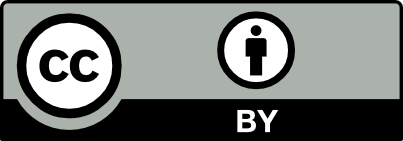 This work “TITLE” is a derivative of “TITLE ” by the original copyright holder used under CC BY “3.0 or 4.0” and is licensed by the name of your grant project or Institution under a Creative Commons Attribution 4.0 International License. This workforce product was funded by a grant awarded by the U.S. Department of Labor’s Employment and Training Administration. The product was created by the grantee and does not necessarily reflect the official position of the U.S. Department of Labor. The U.S. Department of Labor makes no guarantees, warranties, or assurances of any kind, express or implied, with respect to such information, including any information on linked sites and including, but not limited to, accuracy of the information or its completeness, timeliness, usefulness, adequacy, continued availability, or ownership.Example 1:This work “I AM iSTAR Marketing Outreach Plan” is a derivative of “TAA Outreach and Recruitment” by Jefferson Community and Technical College used under CC BY 3.0 and is licensed by Industrial Automation Manufacturing innovative Strategic Training Achieving Results (I AM iSTAR) under a Creative Commons Attribution 4.0 International License. This workforce product was funded by a grant awarded by the U.S. Department of Labor’s Employment and Training Administration. The product was created by the grantee and does not necessarily reflect the official position of the U.S. Department of Labor. The U.S. Department of Labor makes no guarantees, warranties, or assurances of any kind, express or implied, with respect to such information, including any information on linked sites and including, but not limited to, accuracy of the information or its completeness, timeliness, usefulness, adequacy, continued availability, or ownership.Example 2:This work “NJ-PREP Project Goals Data Sheet” is a derivative of “CHEO Facts Sheet” by Consortium for Healthcare Education Online (CHEO) used under CC BY 3.0 and is licensed by New Jersey Health Professions Pathways to Regional Excellence Project (NJ-PREP) under a Creative Commons Attribution 4.0 International License. This workforce product was funded by a grant awarded by the U.S. Department of Labor’s Employment and Training Administration. The product was created by the grantee and does not necessarily reflect the official position of the U.S. Department of Labor. The U.S. Department of Labor makes no guarantees, warranties, or assurances of any kind, express or implied, with respect to such information, including any information on linked sites and including, but not limited to, accuracy of the information or its completeness, timeliness, usefulness, adequacy, continued availability, or ownership.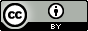 This work is licensed under a Creative Commons Attribution 4.0 International License.This workforce solution was created through a cooperative agreement between the U.S. Department of Labor's Employment and Training Administration and the California State University-Multimedia Educational Resource for Learning and Online Teaching (MERLOT).